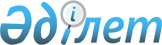 О внесении изменения в решение маслихата от 21 декабря 2012 года № 53 "О районном бюджете Сарыкольского района на 2013-2015 годы"Решение маслихата Сарыкольского района Костанайской области от 11 июля 2013 года № 94. Зарегистрировано Департаментом юстиции Костанайской области 23 июля 2013 года № 4202

      В соответствии со статьями 106, 109 Бюджетного Кодекса Республики Казахстан от 4 декабря 2008 года, а также подпунктом 1) пункта 1 статьи 6 Закона Республики Казахстан от 23 января 2001 года "О местном государственном управлении и самоуправлении в Республике Казахстан", Сарыкольский районный маслихат РЕШИЛ:



      1. Внести следующее изменение в решение маслихата "О районном бюджете Сарыкольского района на 2013-2015 годы" от 21 декабря 2012 года № 53 (зарегистрировано в Реестре государственной регистрации нормативных правовых актов за № 3974, опубликовано 14 февраля 2013 года в газете "Сарыкөл"):



      пункт 1 указанного решения изложить в новой редакции:



      "1. Утвердить районный бюджет Сарыкольского района на 2013-2015 годы согласно приложениям 1, 2 и 3 соответственно, в том числе на 2013 год в следующих объемах:

      1) доходы – 2228221,4 тысяч тенге, в том числе по:

      налоговым поступлениям – 430062,0 тысяч тенге,

      неналоговым поступлениям – 3377,0 тысяч тенге,

      поступлениям от продажи основного капитала – 37561,0 тысяч тенге,

      поступлениям трансфертов – 1757221,4 тысяч тенге;

      2) затраты – 2286287,8 тысяч тенге;

      3) чистое бюджетное кредитование – 30784,0 тысяч тенге, в том числе:

      бюджетные кредиты – 33754,0 тысяч тенге;

      погашение бюджетных кредитов – 2970,0 тысяч тенге;

      4) сальдо по операциям с финансовыми активами – 0,0 тысяч тенге;

      5) дефицит (профицит) бюджета – -88850,4 тысяч тенге;

      6) финансирование дефицита (использование профицита) бюджета – 88850,4 тысяч тенге.";



      приложение 1 указанного решения изложить в новой редакции согласно приложению к настоящему решению.



      2. Настоящее решение вводится в действие с 1 января 2013 года.      Председатель

      внеочередной сессии                        Г. Батуринец      Секретарь

      районного маслихата                        А. Карашулаков      СОГЛАСОВАНО:      Руководитель

      государственного учреждения

      "Отдел финансов акимата

      Сарыкольского района"

      _________ Т. Лысяк      Руководитель

      государственного учреждения

      "Отдел экономики и

      бюджетного планирования

      акимата Сарыкольского района"

      ____________ А. Бекпанов

Приложение       

к решению маслихата  

от 11 июля 2013 года  

№ 94          Приложение 1      

к решению маслихата   

от 21 декабря 2012 года  

№ 53           Бюджет Сарыкольского района на 2013 год
					© 2012. РГП на ПХВ «Институт законодательства и правовой информации Республики Казахстан» Министерства юстиции Республики Казахстан
				КатегорияКатегорияКатегорияКатегорияСумма,

тысяч

тенгеКлассКлассКлассСумма,

тысяч

тенгеПодклассПодклассСумма,

тысяч

тенгеНаименованиеСумма,

тысяч

тенгеIДоходы2228221,41000Налоговые поступления430062,01010Подоходный налог198000,01012Индивидуальный подоходный налог198000,01030Социальный налог133000,01031Социальный налог133000,01040Hалоги на собственность86735,01041Hалоги на имущество51239,01043Земельный налог5046,01044Hалог на транспортные средства24150,01045Единый земельный налог6300,01050Внутренние налоги на товары, работы

и услуги10022,01052Акцизы3040,01053Поступления за использование

природных и других ресурсов4100,01054Сборы за ведение предпринимательской

и профессиональной деятельности2782,01055Налог на игорный бизнес100,01080Обязательные платежи, взимаемые за

совершение юридически значимых

действий и (или) выдачу документов

уполномоченными на то

государственными органами или

должностными лицами2305,01081Государственная пошлина2305,02000Неналоговые поступления3377,02010Доходы от государственной собственности670,02011Поступления части чистого дохода

государственных предприятий240,02015Доходы от аренды имущества,

находящегося в государственной

собственности430,02020Поступления от реализации товаров

(работ, услуг) государственными

учреждениями, финансируемыми из

государственного бюджета3,02021Поступления от реализации товаров

(работ, услуг) государственными

учреждениями, финансируемыми из

государственного бюджета3,02060Прочие неналоговые поступления2704,02061Прочие неналоговые поступления2704,03000Поступления от продажи основного

капитала37561,03030Продажа земли и нематериальных

активов37561,03031Продажа земли4430,03032Продажа нематериальных активов33131,04000Поступления трансфертов1757221,44020Трансферты из вышестоящих органов

государственного управления1757221,44022Трансферты из областного бюджета1757221,4Функциональная группаФункциональная группаФункциональная группаФункциональная группаФункциональная группаСумма,

тысяч

тенгеФункциональная подгруппаФункциональная подгруппаФункциональная подгруппаФункциональная подгруппаСумма,

тысяч

тенгеАдминистратор бюджетных программАдминистратор бюджетных программАдминистратор бюджетных программСумма,

тысяч

тенгеПрограммаПрограммаСумма,

тысяч

тенгеНаименованиеСумма,

тысяч

тенгеIIЗатраты2286287,801Государственные услуги общего

характера193824,71Представительные, исполнительные и

другие органы, выполняющие общие

функции государственного управления172285,7112Аппарат маслихата района (города

областного значения)12187,0001Услуги по обеспечению деятельности

маслихата района (города областного

значения)11968,0003Капитальные расходы государственного

органа219,0122Аппарат акима района (города

областного значения)55932,7001Услуги по обеспечению деятельности

акима района (города областного

значения)54464,0003Капитальные расходы государственного

органа1321,0009Капитальные расходы подведомственных

государственных учреждений и

организаций147,7123Аппарат акима района в городе,

города районного значения,

поселка, аула (села), аульного

(сельского) округа104166,0001Услуги по обеспечению деятельности

акима района в городе, города

районного значения, поселка, аула

(села), аульного (сельского) округа103925,0022Капитальные расходы государственного

органа241,02Финансовая деятельность12886,0452Отдел финансов района (города

областного значения)12886,0001Услуги по реализации государственной

политики в области исполнения

бюджета района (города областного

значения) и управления коммунальной

собственностью района (города

областного значения)12606,0003Проведение оценки имущества в целях

налогообложения220,0018Капитальные расходы государственного

органа60,05Планирование и статистическая

деятельность8653,0453Отдел экономики и бюджетного

планирования района (города

областного значения)8653,0001Услуги по реализации государственной

политики в области формирования и

развития экономической политики,

системы государственного

планирования и управления района

(города областного значения)8653,002Оборона3552,31Военные нужды3552,3122Аппарат акима района (города

областного значения)3552,3005Мероприятия в рамках исполнения

всеобщей воинской обязанности3552,304Образование1186047,41Дошкольное воспитание и обучение101773,0123Аппарат акима района в городе,

города районного значения, поселка,

аула (села), аульного (сельского)

округа101773,0004Обеспечение деятельности организаций

дошкольного воспитания и обучения53011,0041Реализация государственного

образовательного заказа в дошкольных

организациях образования48762,02Начальное, основное среднее и общее

среднее образование1044344,4123Аппарат акима района в городе,

города районного значения, поселка,

аула (села), аульного (сельского)

округа1160,0005Организация бесплатного подвоза

учащихся до школы и обратно в

аульной (сельской) местности1160,0464Отдел образования района (города

областного значения)1043184,4003Общеобразовательное обучение1017361,4006Дополнительное образование для

детей25823,09Прочие услуги в области образования39930,0464Отдел образования района (города областного значения)35013,0001Услуги по реализации государственной

политики на местном уровне в области

образования7288,0005Приобретение и доставка учебников,

учебно-методических комплексов для

государственных учреждений

образования района (города

областного значения)6713,0015Ежемесячная выплата денежных средств

опекунам (попечителям) на содержание

ребенка-сироты (детей-сирот), и

ребенка (детей), оставшегося без

попечения родителей12847,0067Капитальные расходы подведомственных

государственных учреждений и

организаций8165,0466Отдел архитектуры,

градостроительства и строительства

района (города областного значения)4917,0037Строительство и реконструкция

объектов образования4917,006Социальная помощь и социальное

обеспечение103395,02Социальная помощь79292,0451Отдел занятости и социальных

программ района (города областного

значения)79292,0002Программа занятости14225,0005Государственная адресная социальная

помощь8542,0007Социальная помощь отдельным

категориям нуждающихся граждан по

решениям местных представительных

органов19943,0010Материальное обеспечение

детей-инвалидов, воспитывающихся и

обучающихся на дому748,0014Оказание социальной помощи

нуждающимся гражданам на дому10280,0016Государственные пособия на детей до

18 лет23970,0017Обеспечение нуждающихся инвалидов

обязательными гигиеническими

средствами и предоставление услуг

специалистами жестового языка,

индивидуальными помощниками в

соответствии с индивидуальной

программой реабилитации инвалида1584,09Прочие услуги в области социальной

помощи и социального обеспечения24103,0451Отдел занятости и социальных

программ района (города областного

значения)24103,0001Услуги по реализации государственной

политики на местном уровне в области

обеспечения занятости и реализации

социальных программ для населения22746,0011Оплата услуг по зачислению, выплате

и доставке пособий и других

социальных выплат807,0021Капитальные расходы государственного

органа550,007Жилищно-коммунальное хозяйство537700,01Жилищное хозяйство6680,0458Отдел жилищно-коммунального

хозяйства, пассажирского транспорта

и автомобильных дорог района (города

областного значения)1000,0004Обеспечение жильем отдельных

категорий граждан1000,0464Отдел образования района (города

областного значения)5680,0026Ремонт объектов в рамках развития

городов и сельских населенных

пунктов по Дорожной карте занятости

20205680,02Коммунальное хозяйство510000,0458Отдел жилищно-коммунального

хозяйства, пассажирского транспорта

и автомобильных дорог района (города

областного значения)10000,0012Функционирование системы

водоснабжения и водоотведения10000,0466Отдел архитектуры,

градостроительства и строительства

района (города областного значения)500000,0058Развитие системы водоснабжения и

водоотведения в сельских населенных

пунктах500000,03Благоустройство населенных пунктов21020,0123Аппарат акима района в городе,

города районного значения, поселка,

аула(села), аульного(сельского)

округа21020,0008Освещение улиц населенных пунктов8895,0009Обеспечение санитарии населенных

пунктов2025,0010Содержание мест захоронений и

погребение безродных100,0011Благоустройство и озеленение

населенных пунктов10000,008Культура, спорт, туризм и

информационное пространство124348,01Деятельность в области культуры42330,0455Отдел культуры и развития языков

района (города областного значения)42330,0003Поддержка культурно-досуговой работы42330,02Спорт8378,0465Отдел физической культуры и спорта

района (города областного значения)6428,0005Развитие массового спорта и

национальных видов спорта2384,0006Проведение спортивных соревнований

на районном (города областного

значения) уровне975,0007Подготовка и участие членов сборных

команд района (города областного

значения) по различным видам спорта

на областных спортивных

соревнованиях3069,0466Отдел архитектуры,

градостроительства и строительства

района (города областного значения)1950,0008Развитие объектов спорта и туризма1950,03Информационное пространство53580,0455Отдел культуры и развития языков

района (города областного значения)49238,0006Функционирование районных

(городских) библиотек43653,0007Развитие государственного языка и

других языков народа Казахстана5585,0456Отдел внутренней политики района

(города областного значения)4342,0002Услуги по проведению государственной

информационной политики через газеты

и журналы3842,0005Услуги по проведению государственной

информационной политики через

телерадиовещание500,09Прочие услуги по организации

культуры, спорта, туризма и

информационного пространства20060,0455Отдел культуры и развития языков

района (города областного значения)10352,0001Услуги по реализации государственной

политики на местном уровне в области

развития языков и культуры7657,0032Капитальные расходы подведомственных

государственных учреждений и

организаций2695,0456Отдел внутренней политики района

(города областного значения)5576,0001Услуги по реализации политики на

местном уровне в области информации,

укрепления государственности и

формирования социального оптимизма

граждан4926,0003Реализация мероприятий в сфере

молодежной политики500,0006Капитальные расходы государственного

органа150,0465Отдел физической культуры и спорта

района (города областного значения)4132,0001Услуги по реализации государственной

политики на местном уровне в сфере

физической культуры и спорта4132,010Сельское, водное, лесное, рыбное

хозяйство, особо охраняемые

природные территории, охрана

окружающей среды и животного мира,

земельные отношения67691,41Сельское хозяйство28384,0453Отдел экономики и бюджетного

планирования района (города

областного значения)6406,0099Реализация мер по оказанию

социальной поддержки специалистов6406,0462Отдел сельского хозяйства района

(города областного значения)14620,0001Услуги по реализации государственной

политики на местном уровне в сфере

сельского хозяйства12790,0006Капитальные расходы государственного

органа1830,0473Отдел ветеринарии района (города

областного значения)7358,0001Услуги по реализации государственной

политики на местном уровне в сфере

ветеринарии4549,0003Капитальные расходы государственного

органа1741,0007Организация отлова и уничтожения

бродячих собак и кошек500,0010Проведение мероприятий по

идентификации сельскохозяйственных

животных568,06Земельные отношения4516,0463Отдел земельных отношений района

(города областного значения)4516,0001Услуги по реализации государственной

политики в области регулирования

земельных отношений на территории

района (города областного значения)4516,09Прочие услуги в области сельского,

водного, лесного, рыбного хозяйства,

охраны окружающей среды и земельных

отношений34791,4473Отдел ветеринарии района (города

областного значения)34791,4011Проведение противоэпизоотических

мероприятий34791,411Промышленность, архитектурная,

градостроительная и строительная

деятельность9814,02Архитектурная, градостроительная и

строительная деятельность9814,0466Отдел архитектуры,

градостроительства и строительства

района (города областного значения)9814,0001Услуги по реализации государственной

политики в области строительства,

улучшения архитектурного облика

городов, районов и населенных

пунктов области и обеспечению

рационального и эффективного

градостроительного освоения

территории района (города областного

значения)9814,012Транспорт и коммуникации12530,01Автомобильный транспорт12530,0123Аппарат акима района в городе,

города районного значения, поселка,

аула (села), аульного (сельского)

округа2930,0013Обеспечение функционирования

автомобильных дорог в городах

районного значения, поселках, аулах

(селах), аульных (сельских) округах2930,0458Отдел жилищно-коммунального

хозяйства, пассажирского транспорта

и автомобильных дорог района (города

областного значения)9600,0023Обеспечение функционирования

автомобильных дорог9600,013Прочие38032,03Поддержка предпринимательской

деятельности и защита конкуренции4575,0469Отдел предпринимательства района

(города областного значения)4575,0001Услуги по реализации государственной

политики на местном уровне в области

развития предпринимательства и

промышленности4575,09Прочие33457,0123Аппарат акима района в городе,

города районного значения, поселка,

аула (села), аульного (сельского)

округа18562,0040Реализация мер по содействию

экономическому развитию регионов в

рамках Программы "Развитие регионов"18562,0452Отдел финансов района (города

областного значения)6900,0012Резерв местного исполнительного

органа района (города областного

значения)500,0014Формирование или увеличение

уставного капитала юридических лиц6400,0458Отдел жилищно-коммунального

хозяйства, пассажирского транспорта

и автомобильных дорог района (города

областного значения)7995,0001Услуги по реализации государственной

политики на местном уровне в области

жилищно-коммунального хозяйства,

пассажирского транспорта и

автомобильных дорог7995,015Трансферты9353,01Трансферты9353,0452Отдел финансов района (города

областного значения)9353,0006Возврат неиспользованных

(недоиспользованных) целевых

трансфертов7204,0024Целевые текущие трансферты в

вышестоящие бюджеты в связи с

передачей функций государственных

органов из нижестоящего уровня

государственного управления в

вышестоящий2149,0IIIЧистое бюджетное кредитование30784,0Бюджетные кредиты33754,010Сельское, водное, лесное, рыбное

хозяйство, особо охраняемые

природные территории, охрана

окружающей среды и животного мира,

земельные отношения33754,01Сельское хозяйство33754,0453Отдел экономики и бюджетного

планирования района (города

областного значения)33754,0006Бюджетные кредиты для реализации мер

социальной поддержки специалистов33754,0КатегорияКатегорияКатегорияКатегорияКатегорияСумма,

тысяч

тенгеКлассКлассКлассСумма,

тысяч

тенгеПодклассПодклассСумма,

тысяч

тенгеНаименованиеСумма,

тысяч

тенге5000Погашение бюджетных кредитов2970,05010Погашение бюджетных кредитов2970,05011Погашение бюджетных кредитов,

выданных из государственного бюджета2970,0IVСальдо по операциям с финансовыми

активами0,0VДефицит (профицит) бюджета-88850,4VIФинансирование дефицита

(использование профицита) бюджета88850,47000Поступление займов33754,07010Внутренние государственные займы33754,07012Договоры займа33754,0Функциональная группаФункциональная группаФункциональная группаФункциональная группаФункциональная группаСумма,

тысяч

тенгеФункциональная подгруппаФункциональная подгруппаФункциональная подгруппаФункциональная подгруппаСумма,

тысяч

тенгеАдминистратор бюджетных программАдминистратор бюджетных программАдминистратор бюджетных программСумма,

тысяч

тенгеПрограммаПрограммаСумма,

тысяч

тенгеНаименованиеСумма,

тысяч

тенге16Погашение займов2970,01Погашение займов2970,0452Отдел финансов района (города

областного значения)2970,0008Погашение долга местного

исполнительного органа перед

вышестоящим бюджетом2970,0КатегорияКатегорияКатегорияКатегорияКатегорияСумма,

тысяч

тенгеКлассКлассКлассСумма,

тысяч

тенгеПодклассПодклассСумма,

тысяч

тенгеНаименованиеСумма,

тысяч

тенге8000Используемые остатки бюджетных

средств58066,48010Остатки бюджетных средств58066,48011Свободные остатки бюджетных средств58066,4